Экскурсия в городскую картинную галерею отдыхающих ГАУСО МО «Реутовский ЦСО «Клен»12.09.2013 г.«Реутовская палитра» - ежегодная выставка реутовских художников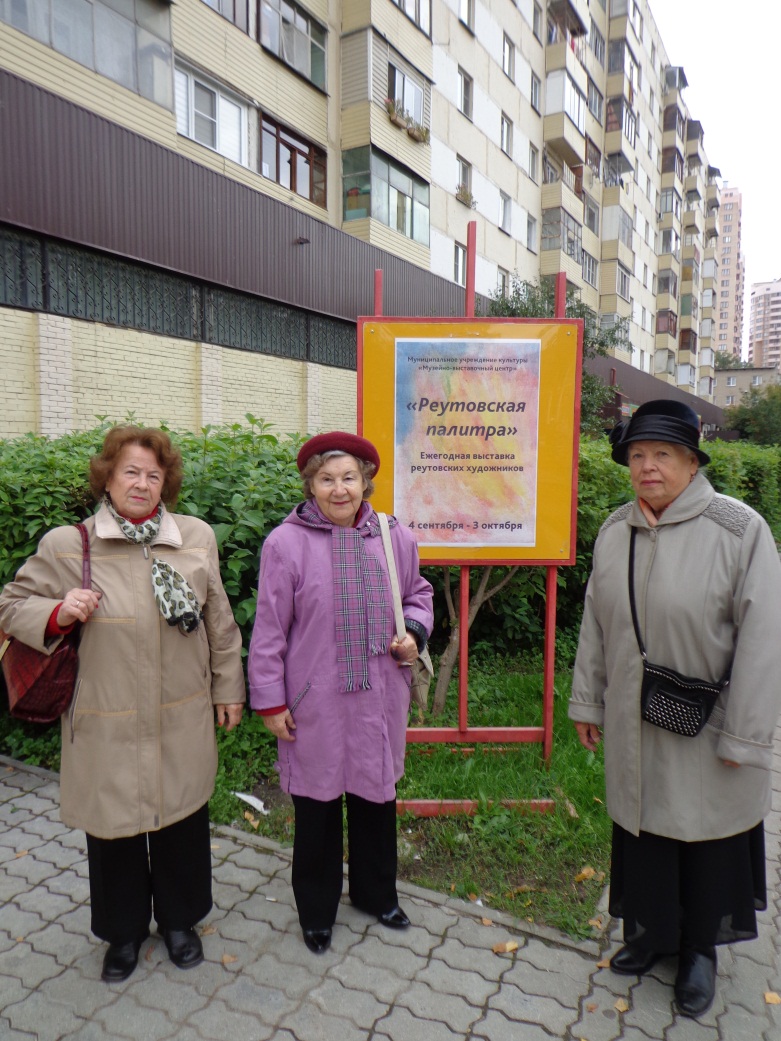 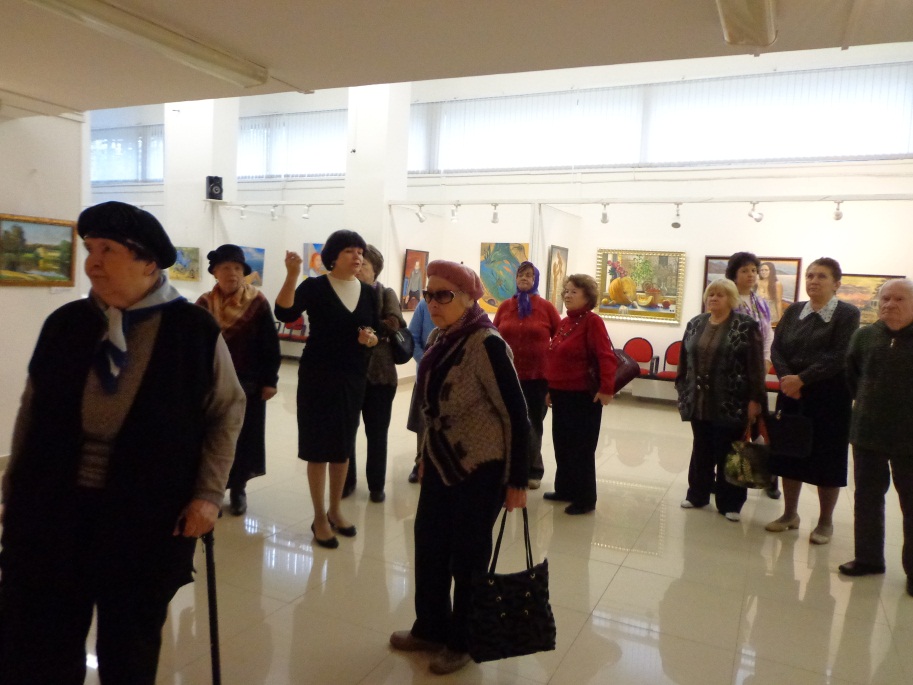 